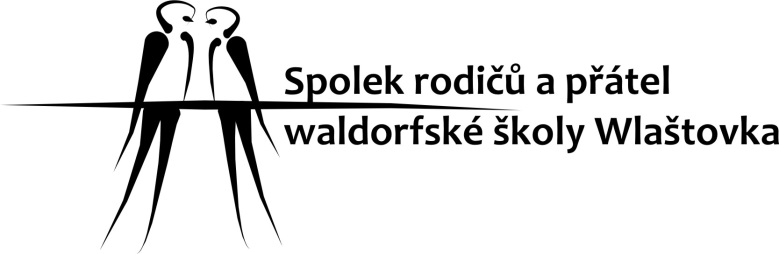 PřihláškaJméno a příjmení:(včetně titulů, chcete-li) Adresa:Telefonní číslo, e-mail:K činnosti mohu přispět svou profesí, schopnostmi, dovednostmi... :Přihlašuji se do spolku a vyplněním této přihlášky uděluji souhlas se zařazením uvedených osobních údajů do databáze Wlaštovky a jejich zpracováváním pro účely evidence členů a příspěvků po dobu mého členství.Dne                                         	                           podpisPřihláškaJméno a příjmení:(včetně titulů, chcete-li) Adresa:Telefonní číslo, e-mail:K činnosti mohu přispět svou profesí, schopnostmi, dovednostmi.. :Přihlašuji se do spolku a vyplněním této přihlášky uděluji souhlas se zařazením uvedených osobních údajů do databáze Wlaštovky a jejich zpracováváním pro účely evidence členů a příspěvků po dobu mého členství.Dne     podpis